Regionstyrets årsmeldinger 		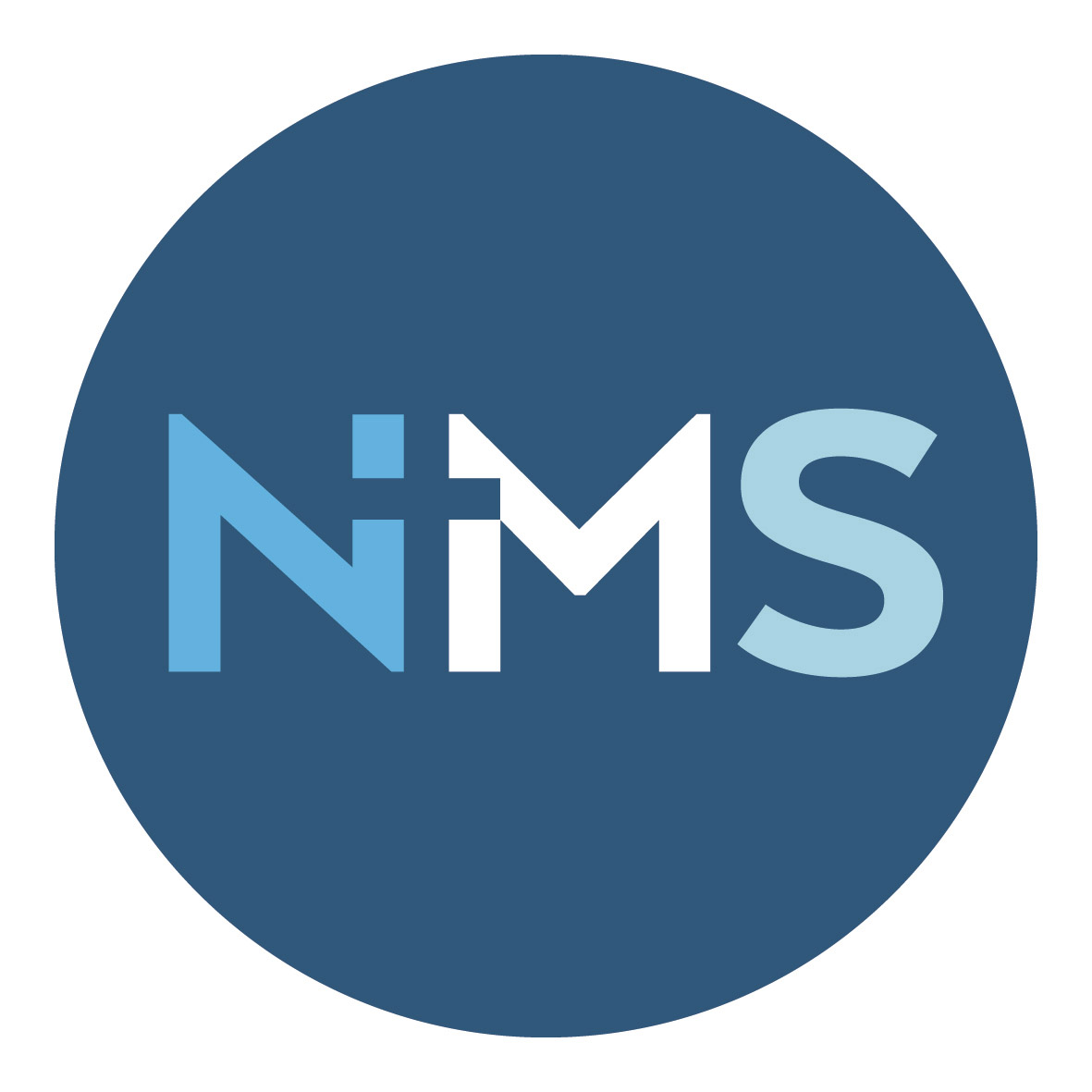 Innhold: Medlemmer i regionstyret Møteaktivitet, strategiske tiltak, særskilte saker Invitert til regional NMS-samling Arrangement som RS arrangerte, inkl. årsmøtet Navn Dato Sted Program Antall deltakere Relevante tall for regionen Innsamlingstall Småfellesskap, forening, o.l. Enkeltmedlemmer Menigheter med misjonsavtaleFastgivere Ansatte inkl. evt. frivillige på kontrakt Navn Stillingsnavn Stillingsprosent  Misjonærer knyttet til regionen inkl. Ucrew og Connect-studentene Navn Land Evt arbeidsoppgaver Invitert Unge Voksne/ungdom som har vært på utveksling til arrangementer i regionen (misjonsformidling e.l)Områdeutvalgs årsmeldinger Medlemmer i områdeutvalget Møteaktivitet, strategiske tiltak, særskilte saker Deltatt på regional NMS-samling Arrangement som OU arrangerte, inkl årsmøtet Navn Dato Sted Program Antall deltakere Kontakt med leirsteder, inkl. dato for bruk av leirstedene Kontakt med gjenbruksbutikkene Misjons- og julemesser, evt. basarer Småfellesskap og foreninger som feiret jubileumsår Område i tall Småfellesskap, forening, og lignende Antall nyetablerte småfellesskap/forening Menigheter med misjonsavtaleEnkeltmedlemmer Fastegivere Innsamlingstall 